Los países hispanohablantes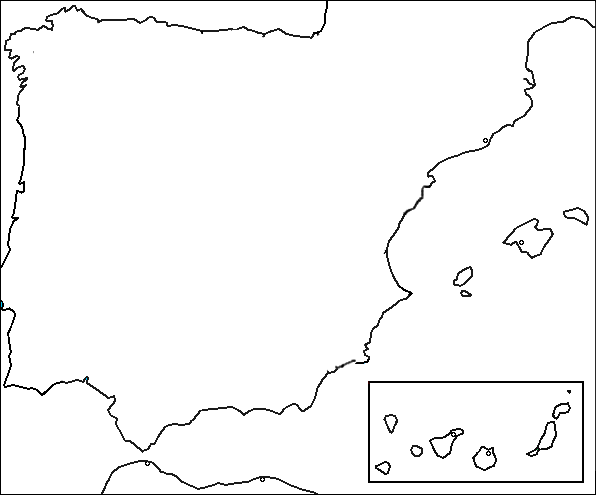 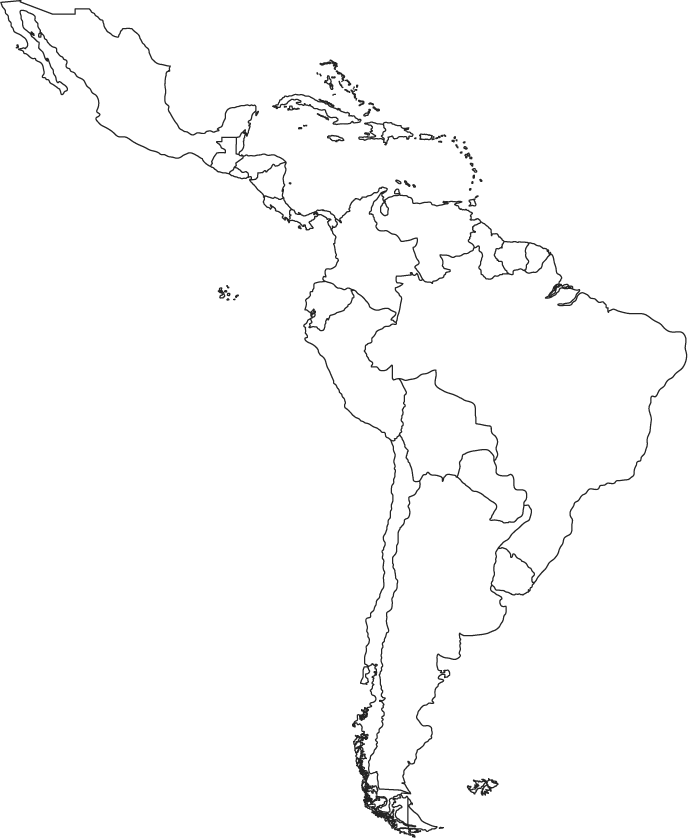 